Hi, dearMy name is RiverI'm hot and wet alreadyWe can meet or have chat by web-cam!FIND ME BY NICKNAME Tinkerbell6428OPEN HERE NOW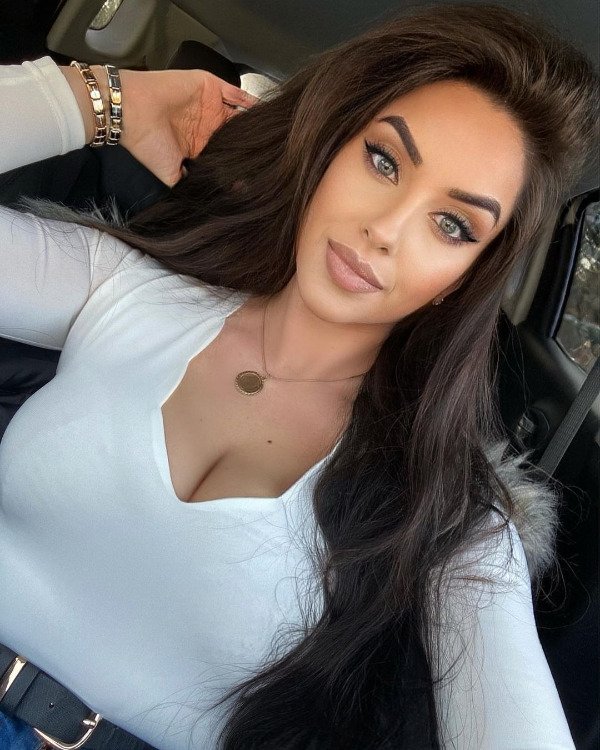 u-n-s-ubscribe